T.CKONYAALTI KAYMAKAMLIĞIAKDENİZ ANADOLU LİSESİ 2019-2023 STRATEJİK PLANI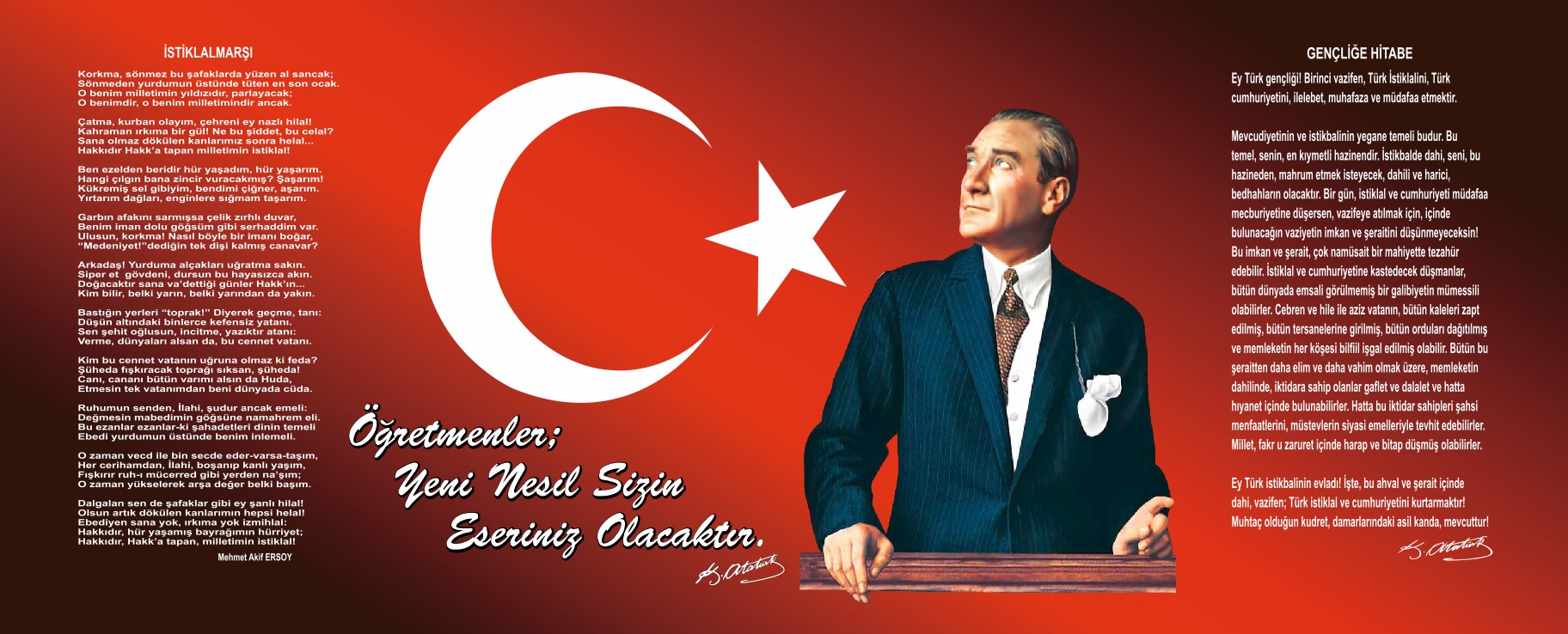 Sunuş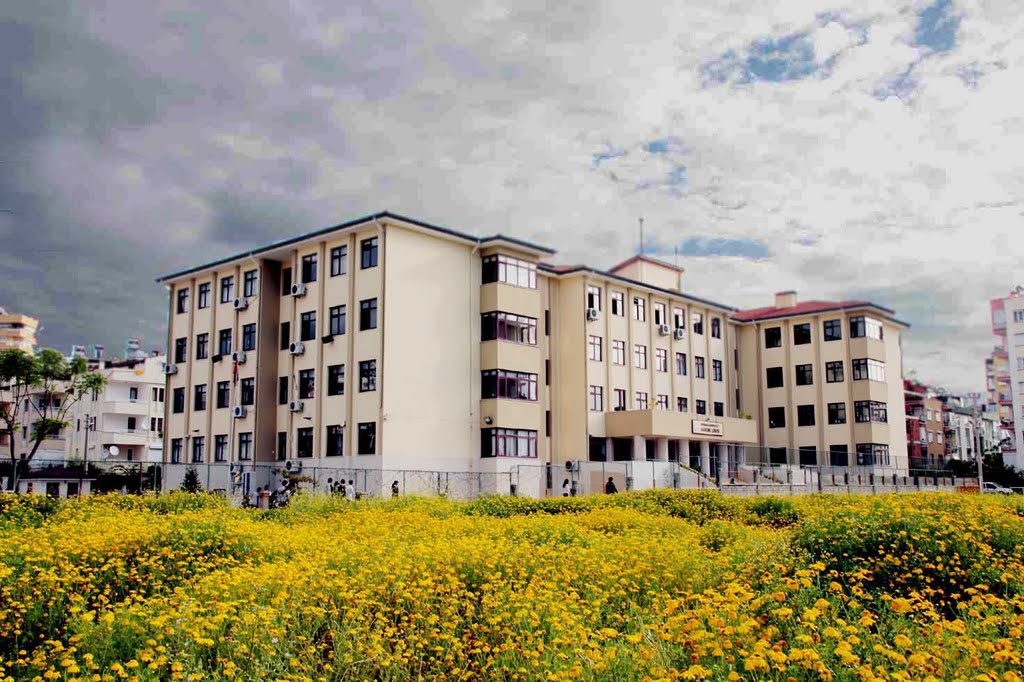 “ Milletleri kurtaranlar yalnız ve ancak öğretmenlerdir. Öğretmenden, eğiticiden yoksun bir millet henüz millet adını almak kabiliyetini kazanmamıştır. Ona basit bir kitle denir, millet denemez. Bir kitle millet olabilmek için mutlaka eğiticilere, öğretmenlere muhtaçtır.”  (Atatürk - 1925)        Bir milleti kurtaracak olan öğretmenler ve onların vereceği eğitimdir ki, bu eğitim gerçek anlamda millet şuuruna erdirecek, amaç ve hedefleri önceden belli olan, anlık kararlarla değil de belli bir strateji dâhilinde yürütülen eğitimdir.       Mustafa Kemal Atatürk’ün yukarıdaki sözünde vurguladığı “Milletleri kurtaracak olan öğretmenlerin vereceği eğitim” de ancak planlı bir eğitim olmalıdır. Bu nedenle Akdeniz Anadolu Lisesi olarak 2019 – 2023 yılları arasında hedeflerimizi belirleyerek bu alanda çalışmalarımıza hız vereceğiz.        Akdeniz Anadolu Lisesi olarak biz eğitimciler, millet şuurunu tam anlamıyla toplumumuzda hâkim kılmak, istikbalimizin teminatı olarak gördüğümüz gelecek nesillere millet olabilme şuurunu tam anlamıyla benimsetebilmek ve toplumumuzun karşılaşacağı tüm problemleri millet şuuru içerisinde hep birlikte aşabilmek için eğitim, öğretimde üzerimize düşen tüm görevlerimizi fazlasıyla yapmak istemekteyiz. Var olan değerlerimiz doğrultusunda dürüst, tarafsız, adil, sevgi dolu, iletişime açık, çözüm üreten, yenilikçi, önce insan anlayışına sahip bireyler yetiştirmek bizim temel hedefimizdir.        Stratejik planlama çalışmaları, Akdeniz Anadolu Lisesi vizyonunun, çok yönlü başarıyla en iyiyi ortaya koyma sorumluluk ve çabasının somut bir ürünü olarak doğmuştur. Yapılan bu plan güçlü yönlerimizi öne çıkaran ve geliştiren, yeni ilişki ağları oluşturan, nitelikli eğitim ve araştırma programlarımızı disiplinler arası anlamda bir araya getiren bir çerçevedir. Okulumuzun akademik ve sosyal alandaki başarıları üzerine inşa edilmiş olan bu Plan, görev ve sorumluluklarımızı yerine getirmede kaynaklarımızın daha etkili kullanılmasına olanak tanımaktadır. Vizyon’umuz yönünde daha yoğun işbirlikleri oluşturmayı ve paydaşlarımızdan daha çok destek sağlamayı hedefleyen plan okulumuzu daha ileriye götürmek için verdiğimiz ve vereceğimiz çabaların yol haritası olacaktır. Geniş katılımla oluşturulmuş bu planda emeği geçen bütün paydaşlarımıza teşekkür ederiz.                                                                                                                                                                                                                                         					Adil ONARAN	                                                                                                         					 Okul MüdürüİçindekilerSunuş							……………………………………………………………………………………………………………………………  4İçindekiler						…………………………………………………………………………………………………………………………… 5BÖLÜM I: GİRİŞ ve PLAN HAZIRLIK SÜRECİ												6BÖLÜM II: DURUM ANALİZİ															7Okulun Kısa Tanıtımı					…………………………………………………………………………………………………………………………… 7Okulun Mevcut Durumu: Temel İstatistikler		…………………………………………………………………………………………………………………………… 8Uygulanmakta Olan Stratejik Planın 
Değerlendirilmesi (2015-2019)				…………………………………………………………………………………………………………………………… 14PAYDAŞ  ANALİZİ					…………………………………………………………………………………………………………………………… 15GZFT (Güçlü, Zayıf, Fırsat, Tehdit) Analizi		…………………………………………………………………………………………………………………………… 19Gelişim ve Sorun Alanları				…………………………………………………………………………………………………………………………… 21BÖLÜM III: GELECEĞE YÖNELİM  (MİSYON,  VİZYON VE TEMEL DEĞERLER-AMAÇ HEDEFELER) 					26Misyonumuz						…………………………………………………………………………………………………………………………… 26TEMA I: EĞİTİM VE ÖĞRETİME ERİŞİM			…………………………………………………………………………………………………………………………… 28TEMA II: EĞİTİM VE ÖĞRETİMDE 
KALİTENİN ARTIRILMASI				…………………………………………………………………………………………………………………………… 31TEMA III: KURUMSAL KAPASİTE			…………………………………………………………………………………………………………………………… 36IV. BÖLÜM : MALİYETLENDİRME														39V.BÖLÜM : İZLEME VE DEĞERLENDİRME													40	BÖLÜM I: GİRİŞ ve PLAN HAZIRLIK SÜRECİ 2019-2023 dönemi stratejik plan hazırlanması süreci Üst Kurul ve Stratejik Plan Ekibinin oluşturulması ile başlamıştır. Ekip tarafından oluşturulan çalışma takvimi kapsamında ilk aşamada durum analizi çalışmaları yapılmış ve durum analizi aşamasında paydaşlarımızın plan sürecine aktif katılımını sağlamak üzere paydaş anketi, toplantı ve görüşmeler yapılmıştır. Durum analizinin ardından geleceğe yönelim bölümüne geçilerek okulumuzun amaç, hedef, gösterge ve eylemleri belirlenmiştir. Çalışmaları yürüten ekip ve kurul bilgileri altta verilmiştir.BÖLÜM II: DURUM ANALİZİDurum analizi bölümünde okulumuzun mevcut durumu ortaya konularak neredeyiz sorusuna yanıt bulunmaya çalışılmıştır. Bu kapsamda okulumuzun kısa tanıtımı, okul künyesi ve temel istatistikleri, paydaş analizi ve görüşleri ile okulumuzun Güçlü Zayıf Fırsat ve Tehditlerinin (GZFT) ele alındığı analize yer verilmiştir.Okulun Kısa Tanıtımı/Kurumsal tarihçeOkulumuz 2005-2006 eğitim-öğretim yılında 118 öğrenci ile eğitim-öğretime başlamıştır.
           Proje olarak 16 derslik ile hizmete başlayan Akdeniz Lisesi ihtiyaçtan dolayı gerekli onayları da alarak bu sayıyı 24 dersliğe çıkarmıştır. Okulumuzda 24 adet derslik, 24 şube, her türlü donanıma sahip fizik-kimya-biyoloji, bilgisayar laboratuvarlarında eğitim ve öğretime devam edilmektedir. 110 kişilik konferans salonu toplu eğitim etkinliklerinde öğrencilerimizin hizmetine sunulmaktadır. 2008-2009 yılında velilerimizin, öğretmenlerimizin ve öğrencilerimizin katkılarıyla yeniden yapılandırılan okul kütüphanesi, 3000 kitap ve internet erişimiyle gün boyunca öğretmen ve öğrencilerimizin hizmetindedir. Kendini sürekli geliştirmeyi ilke edinen 65 öğretmen ve 3 idareci ile çağdaş eğitim donanımlarına sahip ders dışı zamanlarda da çalışmalarını sürdürmekte ve öğrencilerimize her an rehberlik edebilmekte, eğitimlerini sürdürmektedir.2008-2009 eğitim-öğretim yılında ilk mezunlarını veren okulumuzdan şu ana kadar 2675 öğrenci mezun olmuştur. Mezun verdiği ilk yılda üniversiteye öğrenci yerleştirme başarısı %52,20 olan okulumuz bu başarıyı daha da ileriye götürmek için çalışmalarını sürdürmektedir.
            Okulumuzda yapılan iyileştirme çabalarıyla fiziksel eksiklikler büyük ölçüde giderilmiştir. Şimdi ise; eğitim ortamını ve kalitesini yükseltmeye yönelik çalışmalara ağırlık verilmekte, öğrencilerin ve çalışanların görüşlerinin ön planda yer aldığı, katılımcı bir yönetim modeline geçiş hedeflenmektedir. Öğretmenlere ve öğrencilere yönelik rehberlik faaliyeti ile okulun "ÖĞRENEN ORGANİZASYON" olması amaçlanmaktadır.Okulun Mevcut Durumu: Temel İstatistiklerOkul KünyesiOkulumuzun temel girdilerine ilişkin bilgiler altta yer alan okul künyesine ilişkin tabloda yer almaktadır.Temel Bilgiler Tablosu- Okul Künyesi Çalışan BilgileriOkulumuzun çalışanlarına ilişkin bilgiler altta yer alan tabloda belirtilmiştir.Çalışan Bilgileri TablosuOkulumuz Bina ve AlanlarıOkul Yerleşkesine İlişkin Bilgiler Sınıf ve Öğrenci Bilgileri	Okulumuzda yer alan sınıfların öğrenci sayıları alttaki tabloda verilmiştir.Donanım ve Teknolojik KaynaklarımızTeknolojik kaynaklar başta olmak üzere okulumuzda bulunan çalışır durumdaki donanım malzemesine ilişkin bilgiye alttaki tabloda yer verilmiştir.Teknolojik Kaynaklar TablosuGelir ve Gider Bilgisi Okulumuzun genel bütçe ödenekleri, okul aile birliği gelirleri ve diğer katkılarda dâhil olmak üzere gelir ve giderlerine ilişkin son iki yıl gerçekleşme bilgileri alttaki tabloda verilmiştir.UYGULANMAKTA OLAN STRATEJİK PLANIN DEĞERLENDİRİLMESİ (2015-2019)2015/2019 Akdeniz Anadolu Lisesi Stratejik Plan incelenip değerlendirildiğinde bir çok hedefe ulaşıldığı bunun yanısıra ulaşılamayan hedeflerinde olduğu görülmüştür.*Üniversite yerleştirme oranında büyük oranda hedefe ulaşılmış.*Sosyal etkinliklere ve sportif faaliyetlere katılım konusunda hedefe ulaşılmış.*Veli toplantılarına katılım hedefe ulaşmış.*Kitap okuma oranına büyük oranda ulaşılmıştır.*Sınıf başına düşen öğrenci sayısında hedefe ulaşılamamış fakat yaklaşmış.*Devamsızlık ve hizmet içi eğitim hedeflerinde hedefe ulaşmamış.*Veli eğitimi seminerleri yapılmış ve hedeflenen amaca ulaşılmıştır.*Sivil toplum örgütleri ile yapılan çalışmalarda hedeflenen amaca ulaşılmıştır.PAYDAŞ ANALİZİKurumumuzun temel paydaşları öğrenci, veli ve öğretmen olmakla birlikte eğitimin dışsal etkisi nedeniyle okul çevresinde etkileşim içinde olunan geniş bir paydaş kitlesi bulunmaktadır. Paydaşlarımızın görüşleri anket, toplantı, dilek ve istek kutuları, elektronik ortamda iletilen önerilerde dâhil olmak üzere çeşitli yöntemlerle sürekli olarak alınmaktadır.Paydaş anketlerine ilişkin ortaya çıkan temel sonuçlara altta yer verilmiştir.         Öğrenci Anketi Sonuçları: ÖĞRENCİ GÖRÜŞ VE DEĞERLENDİRME ANKETİ SONUÇLARI           Öğretmen Anketi Sonuçları: ÖĞRETMEN GÖRÜŞ VE DEĞERLENDİRME ANKETİ SONUÇLARI Veli Anketi Sonuçları: VELİ GÖRÜŞ VE DEĞERLENDİRME ANKETİ SONUÇLARIGZFT (Güçlü, Zayıf, Fırsat, Tehdit) Analizi Okulumuzun temel istatistiklerinde verilen okul künyesi, çalışan bilgileri, bina bilgileri, teknolojik kaynak bilgileri ve gelir gider bilgileri ile paydaş anketleri sonucunda ortaya çıkan sorun ve gelişime açık alanlar iç ve dış faktör olarak değerlendirilerek GZFT tablosunda belirtilmiştir. Dolayısıyla olguyu belirten istatistikler ile algıyı ölçen anketlerden çıkan sonuçlar tek bir analizde birleştirilmiştir.Kurumun güçlü ve zayıf yönleri donanım, malzeme, çalışan, iş yapma becerisi, kurumsal iletişim gibi çok çeşitli alanlarda kendisinden kaynaklı olan güçlülükleri ve zayıflıkları ifade etmektedir ve ayrımda temel olarak okul müdürü/müdürlüğü kapsamından bakılarak iç faktör ve dış faktör ayrımı yapılmıştır. İçsel Faktörler Güçlü Yönler  Zayıf Yönler Dışsal Faktörler  Fırsatlar   Tehditler  GELİŞİM VE SORUN ALANLARIGelişim ve sorun alanları analizi ile GZFT analizi sonucunda ortaya çıkan sonuçların planın geleceğe yönelim bölümü ile ilişkilendirilmesi ve buradan hareketle hedef, gösterge ve eylemlerin belirlenmesi sağlanmaktadır. Gelişim ve sorun alanları ayrımında eğitim ve öğretim faaliyetlerine ilişkin üç temel tema olan Eğitime Erişim, Eğitimde Kalite ve kurumsal Kapasite kullanılmıştır. Eğitime erişim, öğrencinin eğitim faaliyetine erişmesi ve tamamlamasına ilişkin süreçleri; Eğitimde kalite, öğrencinin akademik başarısı, sosyal ve bilişsel gelişimi ve istihdamı da dâhil olmak üzere eğitim ve öğretim sürecinin hayata hazırlama evresini; Kurumsal kapasite ise kurumsal yapı, kurum kültürü, donanım, bina gibi eğitim ve öğretim sürecine destek mahiyetinde olan kapasiteyi belirtmektedir.BÖLÜM III: MİSYON, VİZYON VE TEMEL DEĞERLEROkul Müdürlüğümüzün Misyon, vizyon, temel ilke ve değerlerinin oluşturulması kapsamında öğretmenlerimiz, öğrencilerimiz, velilerimiz, çalışanlarımız ve diğer paydaşlarımızdan alınan görüşler, sonucunda stratejik plan hazırlama ekibi tarafından oluşturulan Misyon, Vizyon, Temel Değerler; Okulumuz üst kurulana sunulmuş ve üst kurul tarafından onaylanmıştır.MİSYONUMUZ:Öğrencilerimize, globalleşen dünyada; bireyler, toplumlar ve devletlerarasındaki rekabette, en büyük belirleyicinin bilgi olduğu gerçeğini kavratarak, onları; milletimize ve insanlığa karşı sorumluluklarını yerine getirebilme becerilerini kazanabilecekleri yükseköğretime hazırlamak.VİZYONUMUZ: Sürekli gelişen ülke ve dünya koşullarının gerektirdiği bilgi donanımına sahip milletimizin ve insanlığın temel değerlerini benimseyip yüceltecek erdemli insanlar yetiştirmek.TEMEL DEĞERLERİMİZ :Atatürk İlke ve İnkılâpları doğrultusunda öğrenciler yetiştirir,Türk Milli Eğitiminin genel amaçlarını ve temel ilkelerini esas alır,Ülkemizin geleceğinin eğitim alanında kaydedilecek gelişmelere bağlı olduğuna inanır,Eğitimin kalitesinin sürekli geliştirilmesinin gereğine inanır,Eğitimde başarılı sonuçlar alabilmenin uyumlu bir ekip çalışmasına dayandığına inanır,Öğrenci, Veli ve toplumun beklentilerini dikkate almanın gereğine inanır,Çalışmalarda aklı ve bilimi rehber alır,Öğrencilere, ulusal ve evrensel değerlerin benimsetilmesini gaye edinir,Eğitim kurumlarının demokrasinin hayata geçirileceği kurumlar olduğuna inanır, Araştıran, düşünen, sorgulayan, öğrenen, sorumluluk bilincine erişmiş bireyler yetiştirir,Takım ruhu ve bilincini kavramış, geleceğe güvenle bakan gençler yetiştirir, Sağlıklı, mutlu, başarıyı hedefleyen bireyler yetiştirir Öğrenci eğitim ve öğretimine katkıda bulunan alt yapı oluşturur, Kendini gerçekleştirmiş ve başarıya kilitlenen bireyler yetiştirir. AMAÇ, HEDEF VE EYLEMLERTEMA I: EĞİTİM VE ÖĞRETİME ERİŞİMEğitim ve öğretime erişim okullaşma ve okul terki, devam ve devamsızlık, okula uyum ve oryantasyon, özel eğitime ihtiyaç duyan bireylerin eğitime erişimi, yabancı öğrencilerin eğitime erişimi ve hayatboyu öğrenme kapsamında yürütülen faaliyetlerin ele alındığı temadır.Stratejik Amaç 1: Kayıt bölgemizde yer alan çocukların okullaşma oranlarını artıran, öğrencilerin uyum ve devamsızlık sorunlarını gideren etkin bir yönetim yapısı kurulacaktır. Stratejik Hedef 1.1.  Kayıt bölgemizde yer alan çocukların okullaşma oranları artırılacak ve öğrencilerin uyum ve devamsızlık sorunları da giderilecektir. Performans Göstergeleri  EylemlerTEMA II: EĞİTİM VE ÖĞRETİMDE KALİTENİN ARTIRILMASIEğitim ve öğretimde kalitenin artırılması başlığı esas olarak eğitim ve öğretim faaliyetinin hayata hazırlama işlevinde yapılacak çalışmaları kapsamaktadır. Bu tema altında akademik başarı, sınav kaygıları, sınıfta kalma, ders başarıları ve kazanımları, disiplin sorunları, öğrencilerin bilimsel, sanatsal, kültürel ve sportif faaliyetleri ile istihdam ve meslek edindirmeye yönelik rehberlik ve diğer mesleki faaliyetler yer almaktadır. Stratejik Amaç 2: Öğrencilerimizin gelişmiş dünyaya uyum sağlayacak şekilde donanımlı bireyler olabilmesi için eğitim ve öğretimde kalite artırılacaktır.Stratejik Hedef 2.1.  Öğrenme kazanımlarını takip eden ve velileri de sürece dâhil eden bir yönetim anlayışı ile öğrencilerimizin akademik başarıları ve sosyal faaliyetlere etkin katılımı artırılacaktır.Performans Göstergeleri Eylemler  Stratejik Hedef 2.2.  Etkin bir rehberlik anlayışıyla, öğrencilerimizi ilgi ve becerileriyle orantılı bir şekilde üst öğrenime veya istihdama hazır hale getiren daha kaliteli bir kurum yapısına geçilecektir. Performans Göstergeleri   Eylemler  TEMA III: KURUMSAL KAPASİTEStratejik Amaç 3:      Eğitim ve öğretim faaliyetlerinin daha nitelikli olarak verilebilmesi için okulumuzun kurumsal kapasitesi güçlendirilecektir. Stratejik Hedef 3.1.   Etkili ve verimli bir kurumsal yapıyı oluşturmak için; mevcut beşeri, fiziki alt yapı ile yönetim ve organizasyon yapısı iyileştirilecektir.Performans GöstergeleriEylemler IV. BÖLÜM: MALİYETLENDİRME 2019-2023 Stratejik Planı Faaliyet/Proje Maliyetlendirme TablosuV. BÖLÜM: İZLEME VE DEĞERLENDİRMEOkulumuz Stratejik Planı izleme ve değerlendirme çalışmalarında 5 yıllık Stratejik Planın izlenmesi ve 1 yıllık gelişim planın izlenmesi olarak ikili bir ayrıma gidilecektir. Stratejik planın izlenmesinde 6 aylık dönemlerde izleme yapılacak denetim birimleri, il ve ilçe millî eğitim müdürlüğü ve Bakanlık denetim ve kontrollerine hazır halde tutulacaktır. Okullarımız ve kurumlarımız için yapılacak olan okul gelişim modeli ve stratejik plan izleme modeli sistemine ilgili verilerin girişleri yapılacaktır.Yıllık planın uygulanmasında yürütme ekipleri ve eylem sorumlularıyla aylık ilerleme toplantıları yapılacaktır. Toplantıda bir önceki ayda yapılanlar ve bir sonraki ayda yapılacaklar görüşülüp karara bağlanacaktır.Cumhurbaşkanlığı Hükümet Sistemi ve Milli Eğitim Bakanlığının ilk 100 günlük eylem planında yer alan 2019-2023 stratejik plan çalışmaları kapsamında müdürlüğümüze ait 2019-2023 stratejik plan çalışmaları 2018/16 sayılı genelge doğrultusunda İlçe Milli Eğitim Müdürlüğü ve Müdürlüğümüz idareci, öğretmen ve personel işbirliği çerçevesinde, Stratejik Plan Ekibimiz koordinasyonunda hazırlanan 2019-2023 Stratejik Planı Olur’larınıza arz olunur.								 İsmet ERASLAN								    Okul Müdürü…./……/2019Yakup HOPLARİlçe Milli Eğitim MüdürüÜst Kurul BilgileriÜst Kurul BilgileriEkip Bilgileri Ekip Bilgileri    Adı SoyadıUnvanıAdı SoyadıUnvanıİsmet ERASLANMüdürSezai KAVLAMüdür YardımcısıErdal YILDIZMüdür YardımcısıKemal ÇAYRehber ÖğretmenOSMAN NARİN	Öğretmenİsmail ÇAKARÖğretmenSongül AKTÜRKOkul Aile Birliği BaşkanıEmel KURNAZOkul Aile Birliği YönetimAYTEN PEKTAŞ	ÖğretmenYeşim OKÇU KARAKOÇÖğretmenİli: İli: ANTALYAANTALYAİlçesi: İlçesi: KONYAALTIKONYAALTIAdres: Adres: Toros Mah. 819.sok. No:17Toros Mah. 819.sok. No:17Coğrafi Konum (link):Coğrafi Konum (link):akdenizanadolulisesiakdenizanadolulisesiTelefon Numarası: Telefon Numarası: 242 228 88 80242 228 88 80Faks Numarası:Faks Numarası:242 228 97 57242 228 97 57e- Posta Adresi:e- Posta Adresi:750715@meb.k12.tr750715@meb.k12.trWeb sayfası adresi:Web sayfası adresi:akdenizanadolulisesi.meb.k12.trakdenizanadolulisesi.meb.k12.trKurum Kodu:Kurum Kodu:750715750715Öğretim Şekli:Öğretim Şekli:Tam GünTam GünOkulun Hizmete Giriş Tarihi : Okulun Hizmete Giriş Tarihi : 20052005Toplam Çalışan SayısıToplam Çalışan Sayısı6666Öğrenci Sayısı:Kız366366Öğretmen SayısıKadın3333Öğrenci Sayısı:Erkek357357Öğretmen SayısıErkek3333Öğrenci Sayısı:Toplam723723Öğretmen SayısıToplam6666Derslik Başına Düşen Öğrenci Sayısı :Derslik Başına Düşen Öğrenci Sayısı :Derslik Başına Düşen Öğrenci Sayısı :30.79Şube Başına Düşen Öğrenci Sayısı :Şube Başına Düşen Öğrenci Sayısı :Şube Başına Düşen Öğrenci Sayısı :30.12Öğretmen Başına Düşen Öğrenci Sayısı :Öğretmen Başına Düşen Öğrenci Sayısı :Öğretmen Başına Düşen Öğrenci Sayısı :13,6Şube Başına 30’dan Fazla Öğrencisi Olan Şube Sayısı :Şube Başına 30’dan Fazla Öğrencisi Olan Şube Sayısı :Şube Başına 30’dan Fazla Öğrencisi Olan Şube Sayısı :14Öğrenci Başına Düşen Toplam Gider MiktarıÖğrenci Başına Düşen Toplam Gider MiktarıÖğrenci Başına Düşen Toplam Gider Miktarı224.49Öğretmenlerin Kurumdaki Ortalama Görev Süresi :Öğretmenlerin Kurumdaki Ortalama Görev Süresi :Öğretmenlerin Kurumdaki Ortalama Görev Süresi :7UnvanErkekKadınToplamOkul Müdürü ve Müdür Yardımcısı303Sınıf Öğretmeni000Branş Öğretmeni272855Rehber Öğretmen112İdari Personel000Yardımcı Personel145Güvenlik Personeli101Toplam Çalışan Sayıları333366Okul Bölümleri Okul Bölümleri Özel AlanlarVarYokOkul Kat Sayısı3Çok Amaçlı SalonxDerslik Sayısı24Çok Amaçlı SahaxDerslik Alanları (m2)52,44KütüphanexKullanılan Derslik Sayısı24Fen LaboratuvarıxŞube Sayısı24Bilgisayar Laboratuvarıxİdari Odaların Alanı (m2)78 (30+24+24)İş AtölyesixÖğretmenler Odası (m2)78Beceri AtölyesixOkul Oturum Alanı (m2)1328PansiyonxOkul Bahçesi (Açık Alan)(m2)/*-*3972Okul Kapalı Alan (m2)5,312 (1328*4)Sanatsal, bilimsel ve sportif amaçlı toplam alan (m2)130Kantin (m2)20Tuvalet Sayısı21SınıfıKızErkekToplamSınıfıKızErkekToplam9-A17173410-E1620369-B16183411-A1712299-C17183511-B1216289-D16173311-C1614309-E18173511-D1716339-F18163411-E1014249-G17173412-A1911309-H17173412-B9101910-A19163512-C7162310-B20163612-D12162810-C19173612-E9172610-D2973612-F71017Akıllı Tahta Sayısı31TV Sayısı5Masaüstü Bilgisayar Sayısı43Yazıcı Sayısı10Taşınabilir Bilgisayar Sayısı3Fotokopi Makinası Sayısı1Projeksiyon Sayısı3İnternet Bağlantı Hızı100 MbpsYıllarGelir MiktarıGider Miktarı2016148.570.53148.570.532017155.589.20162.984.47Sıra NoMADDELERKATILMA DERECESİKATILMA DERECESİKATILMA DERECESİKATILMA DERECESİKATILMA DERECESİSıra NoMADDELERKesinlikle KatılıyorumKatılıyorumKararsızımKısmen KatılıyorumKatılmıyorum1Öğretmenlerimle ihtiyaç duyduğumda rahatlıkla görüşebilirim.%18%38%10%18%132Okul müdürü ile ihtiyaç duyduğumda rahatlıkla konuşabiliyorum.%31%22%20%13%113Okulun rehberlik servisinden yeterince yararlanabiliyorum.%25%30%17%5%104Okula ilettiğimiz öneri ve isteklerimiz dikkate alınır.%26%19%22%15%135Okulda kendimi güvende hissediyorum.%33%41%6%7%96Okulda öğrencilerle ilgili alınan kararlarda bizlerin görüşleri alınır.%24%20%16%16%147Öğretmenler yeniliğe açık olarak derslerin işlenişinde çeşitli yöntemler kullanmaktadır.%20%29%9%13%238Derslerde konuya göre uygun araç gereçler kullanılmaktadır.%15%33%22%12%149Teneffüslerde ihtiyaçlarımı giderebiliyorum.%16%23%17%9%2710Okulun içi ve dışı temizdir.%22%26%18%15%1511Okulun binası ve diğer fiziki mekânlar yeterlidir.%13%16%9%20%3812Okul kantininde satılan malzemeler sağlıklı ve güvenlidir.%25%7%25%10%3113Okulumuzda yeterli miktarda sanatsal ve kültürel faaliyetler düzenlenmektedir.%14%24%19%21%20GENEL TOPLAM2,13,32,21,83,1Sıra NoMADDELERKATILMA DERECESİKATILMA DERECESİKATILMA DERECESİKATILMA DERECESİKATILMA DERECESİSıra NoMADDELERKesinlikle KatılıyorumKatılıyorumKararsızımKısmen KatılıyorumKatılmıyorum1Okulumuzda alınan kararlar, çalışanların katılımıyla alınır.%23%35%8%23%82Kurumdaki tüm duyurular çalışanlara zamanında iletilir.%52%38%0%8%03Her türlü ödüllendirmede adil olma, tarafsızlık ve objektiflik esastır.%17%38%17%5%204Kendimi, okulun değerli bir üyesi olarak görürüm.%29%44%8%8%85Çalıştığım okul bana kendimi geliştirme imkânı tanımaktadır.%14%47%5%17%146Okul, teknik araç ve gereç yönünden yeterli donanıma sahiptir.%11%47%20%11%87Okulda çalışanlara yönelik sosyal ve kültürel faaliyetler düzenlenir.%8%38%20%14%148Okulda öğretmenler arasında ayrım yapılmamaktadır.%17%50%17%5%89Okulumuzda yerelde ve toplum üzerinde olumlu etki bırakacak çalışmalar yapmaktadır.%35%47%8%2%510Yöneticilerimiz, yaratıcı ve yenilikçi düşüncelerin üretilmesini teşvik etmektedir.%29%50%8%8%211Yöneticiler, okulun vizyonunu, stratejilerini, iyileştirmeye açık alanlarını vs. çalışanlarla paylaşır.%35%41%5%5%1112Okulumuzda sadece öğretmenlerin kullanımına tahsis edilmiş yerler yeterlidir.%20%29%20%8%2013Alanıma ilişkin yenilik ve gelişmeleri takip eder ve kendimi güncellerim.%47%44%2%0%5GENEL TOPLAM3,45,51,41,21,3Sıra NoMADDELERKATILMA DERECESİKATILMA DERECESİKATILMA DERECESİKATILMA DERECESİKATILMA DERECESİSıra NoMADDELERKesinlikle KatılıyorumKatılıyorumKararsızımKısmen KatılıyorumKatılmıyorum1İhtiyaç duyduğumda okul çalışanlarıyla rahatlıkla görüşebiliyorum.%27%49%9%8%52Bizi ilgilendiren okul duyurularını zamanında öğreniyorum. %28%50%9%10%23Öğrencimle ilgili konularda okulda rehberlik hizmeti alabiliyorum.%14%43%27%8%94Okula ilettiğim istek ve şikâyetlerim dikkate alınıyor. %12%37%32%12%45Öğretmenler yeniliğe açık olarak derslerin işlenişinde çeşitli yöntemler kullanmaktadır.%18%36%18%14%126Okulda yabancı kişilere karşı güvenlik önlemleri alınmaktadır. %50%35%5%3%37Okulda bizleri ilgilendiren kararlarda görüşlerimiz dikkate alınır. %27%37%20%12%28E-Okul Veli Bilgilendirme Sistemi ile okulun internet sayfasını düzenli olarak takip ediyorum.%27%44%20%12%49Çocuğumun okulunu sevdiğini ve öğretmenleriyle iyi anlaştığını düşünüyorum.%24%41%16%11%510Okul, teknik araç ve gereç yönünden yeterli donanıma sahiptir.%17%37%15%25%811Okul her zaman temiz ve bakımlıdır.%20%36%12%20%1112Okulun binası ve diğer fiziki mekânlar yeterlidir.%22%25%24%15%1513Okulumuzda yeterli miktarda sanatsal ve kültürel faaliyetler düzenlenmektedir.%25%42%16%8%7GENEL TOPLAM3,15,12,21,70,9ÖğrencilerSportif faaliyetlerle ilgilen öğrenci sayısının fazla olmasıÇalışanlarPersonelin uyum içerisinde çalışması, kendilerini geliştirmeye yönelik olmaları, alanlarına hakim olmaları.VelilerSosyo-ekonomik düzey ve eğitim seviyesinin  yüksek olası.Bina ve YerleşkeYeni bina olması, kentin ulaşımı en kolay okullarından birisi olması.DonanımFATİH Projesi kapsamında, teknoloji alt yapısı yeterli.BütçeGenel bütçe ve Okul Aile Birliği vasıtası ile ilgili temel ihtiyaçlar karşılanmaktadır.Yönetim SüreçleriKararlar büyük ölçüde Sene başı Öğretmenler kurulunda alınır ve uygulanır.İletişim SüreçleriBütün kurum çalışanları kendisini çok rahat ifade edebilir.ÖğrencilerOkuma alışkanlıklarının az olması, akademik başarı seviyelerinin istenen düzeyde olmaması ve devamsızlıkların fazla olmasıÇalışanlarSınıfların beklenenden kalabalık olması.VelilerVeli-okul işbirliğinin az olmasıBina ve YerleşkeDerslik sayısına uygun bina yapısının olmaması, spor salonunun olmaması, jeneratör eksikliği, Bina bahçesinin yetersiz olmasıDonanımTeknoloji içerik yapısının zengin olmaması.BütçeKendine ait kapalı spor salonu olmaması.Yönetim SüreçleriYöneticilerin sık değişmesi.İletişim SüreçleriOrtaöğretimlerde veli okul işbirliğinin zayıf olması.VbPolitikİlçe Milli eğitim ve kaymakamlık binasına yakın olması, Bakanlığımızın Vizyon2023 belgesinde yer alan unsurların müdürlüğümüzde/kurumumuzda pozitif beklentiler oluşturması EkonomikVelilerin sosyo-ekonomik düzeyinin yüksek olması, Hayırseverler tarafından zaman zaman yapılan eğitime katkı yardımlarıSosyolojikSivil toplum örgütlerinin eğitime ilgi ve katkısıTeknolojikFatih projesinin uygulanması ve ekipmanlarının kullanılır olmasıMevzuat-YasalOkul öncesi eğitime ağırlık verilmesiEkolojikİklim ve coğrafi özelliklerin eğitime erişime engel olmamasıPolitikEğitim politikalarındaki ani değişikliklerEkonomikFinansal kaynakların yetersizliğiSosyolojikAile içi iletişim eksikliği, parçalanmış aile sayısının fazla olması, farklı kültürlerin bir arada olmasından kaynaklanan sıkıntılarTeknolojikMedya ve iletişim araçlarının öğrenciler üzerindeki olumsuz etkisi, bilişim araçlarının yanlış kullanımıMevzuat-YasalÜniversite sınav sisteminin sürekli değişmesi, mevzuatın sürekli değişmesi, müfredat kaynaklı sıkıntıların olmasıEkolojikDoğa güzellikleri nedeniyle ilimizin fazla göç alması, Çevre ve doğayı koruma bilincinin olmamasıEĞİTİME ERİŞİMEĞİTİMDE KALİTEKURUMSAL KAPASİTEOkullaşma OranıAkademik BaşarıKurumsal İletişimOkula Devam/ DevamsızlıkSosyal, Kültürel ve Fiziksel GelişimKurumsal YönetimOkula Uyum, OryantasyonSınıf TekrarıBina ve YerleşkeÖzel Eğitime İhtiyaç Duyan Bireylerİstihdam Edilebilirlik ve YönlendirmeDonanımYabancı ÖğrencilerÖğretim YöntemleriTemizlik, HijyenHayat boyu ÖğrenmeDers araç gereçleriİş Güvenliği,    Okul GüvenliğiTaşıma ve servisİnsan kaynakları 1.TEMA: EĞİTİM VE ÖĞRETİME ERİŞİM 1.TEMA: EĞİTİM VE ÖĞRETİME ERİŞİM1Ortaöğretimde devamsızlık2Örgün eğitim dışına çıkan öğrenciler3Özel eğitimde okullaşmanın artması4Özel eğitime ihtiyaç duyan bireylerin uygun eğitime erişimi5Zorunlu eğitimden erken ayrılma 6Yabancı öğrenci sayısının fazla olması ve bu öğrencilere erişim olanakları7Okula uyum ve oryantasyon sorunları 8Temel eğitimden ortaöğretime geçiş9Bazı okul türlerine yönelik olumsuz algı10Hayat boyu öğrenmeye katılım2.TEMA: EĞİTİM VE ÖĞRETİMDE KALİTE2.TEMA: EĞİTİM VE ÖĞRETİMDE KALİTE1Öğretmen yeterliliği2Sınav odaklı sistem olması ve sınav kaygısı3Sınıf tekrarının yüksek olması  4Akademik başarının artırılması5Temel dersler önceliğinde projelere katılımın arttırılması6Eğitimde bilgi ve iletişim teknolojilerinin kullanımı7Sık müfredat değişikliği8Örgün eğitimde Yetiştirme kursları9Öğretmenlere yönelik hizmet içi eğitimler10Ders araç-gereç kullanımın azalması3.TEMA: KURUMSAL KAPASİTE3.TEMA: KURUMSAL KAPASİTE1İnsan kaynaklarında   mesleki yetkinliklerinin  artırılması 2Okul sosyal, kültürel, sanatsal ve sportif faaliyet alanlarının yetersizliği 3Donatım eksiklerinin giderilmesi  4Okul güvenliği çalışmaları 5Çalışanların ödüllendirilmesi6Eğitim, çalışma ve sosyal hizmet ortamlarının kalitesinin arttırılması7Kurumsal aidiyet duygusunun geliştirilmesi8Mevzuatın sık değiştirilmesi9Kurumda stratejik yönetim anlayışının bütün unsurlarıyla hayata geçirilememiş olması.10Stratejik planların uygulanabilmesi için kurumda üst düzey sahiplenmenin yetersiz olmasıNoPERFORMANS GÖSTERGESİMevcutHEDEFHEDEFHEDEFHEDEFHEDEFNoPERFORMANS GÖSTERGESİ201820192020202120222023PG.1.1.1Kayıt bölgesindeki öğrencilerden okula kayıt yaptıranların oranı %6% 6% 6% 6% 6%6PG.1.1.2Okulun özel eğitime ihtiyaç duyan bireylerin kullanımına uygunluğu (0-1)111111PG.1.1.3.Okula yeni başlayan öğrencilerden oryantasyon eğitimine katılanların oranı (%)%30%35%50%60%70%95PG.1.1.4.Bir eğitim ve öğretim döneminde 20 gün ve üzeri devamsızlık yapan öğrenci oranı (%)%0.04%0.03%0.03%0.03%0.03%0.02PG.1.1.5Bir eğitim ve öğretim döneminde 20 gün ve üzeri devamsızlık yapan yabancı öğrenci oranı (%)%0.01%0.01%0.01%0.01%0.01%0.01PG.1.1.6Şartları elverişsiz öğrencilere beslenme ve araç  gereç yardımı  ilişkin yardım yapılan  öğrenci  oranı (%)111111NoEylem İfadesiEylem SorumlusuEylem Tarihi1.1.1.Kayıt bölgesinde yer alan öğrencilerin tespiti çalışması yapılacaktır.Okul Yönetimi15 AĞUSTOS/10 EYLÜL1.1.2Okulun özel eğitime uygunluğu yıl boyunca denetlenecek.Müdür Yardımcısı Sezai KAVLA01 Eylül-20 Mayıs1.1.3Uyum oryantasyon etkinlikleri yapılacak.Rehberlik ServisiOkul idaresiOryantasyon haftası1.1.4Devamsızlığı 5 gün ve üzeri olan öğrencilerle rehberlik servisinin görüşmesi.Müdür YardımcısıMayıs 20191.1.5Devamsızlığı 5 gün ve üzeri olan öğrencilerle rehberlik servisinin görüşmesi.10 ve katlarında okul idaresi ile birlikte velilerle görüşme.Rehberlik ServisiOkul idaresiEğitim-Öğretim yılı1.1.6Şartları elverişsiz öğrencilerin tespiti. Sonra ihtiyaçlara göre gıda, servis, kıyafet, nakdi ihtiyaç durumlarına göre gerekli kurumlarla işbirliği.Rehberlik ServisiOkul idaresiOkul Aile BirliğiEğitim-Öğretim yılıNoPERFORMANSGÖSTERGESİMevcutHEDEFHEDEFHEDEFHEDEFHEDEFNoPERFORMANSGÖSTERGESİ201820192020202120222023PG.2.1.1 Bir eğitim ve öğretim döneminde bilimsel, kültürel, sanatsal ve sportif alanlarda en az bir faaliyete katılan öğrenci oranı (%)%24%25%27%29%30%32PG.2.1.2Öğrenci başına okunan kitap sayısı68991012PG.2.1.3 Toplumsal sorumluluk ve gönüllülük programlarına  katılan öğrenci oranı (%)%2%2%2%3%4%5PG.2.1.4Yabancı dil dersi yılsonu puan ortalaması919192929394PG.2.1.5EBA Ders Portali öğrenci kayıt oranı (%)%95%95%95%97%98%99PG.2.1.6Ulusal ve uluslararası projelere katılan öğrenci oranı (%)%0.01%0.01%0.01%0.01%0.02%0.02PG.2.1.7Yabancı dil eğitimine yönelik geliştirilen digital içerik sayısı168101216PG.2.1.8Ortaöğretimde sınıf tekrar oranı (9. Sınıf) (%)%0.02%0.02%0.02%0.02%0.02%0.02PG.2.1.9Herhangi bir dalda milli takım havuzunda yer alan öğrenci sayısı1223PG.2.1.10Sporcu lisanslı öğrenci sayısı88115120130140150PG.2.1.11Okul ve mahalle spor kulüplerinden yararlanan öğrenci oranı (%)%24%24%24%24%24%24PG.2.1.12Öğretmenlerimiz  tarafından  Eğitim Bilişim Ağı (EBA) sistemine eklenen ders destek materyalleri ve uygulamaların sayısı.7575808085100PG.2.1.13Kütüphaneden faydalanan öğrenci oranı(%)%65%65%70%75%80%85NoEylem İfadesiEylem SorumlusuEylem Tarihi2.1.1.Okul kulüplerinin çeşitliliği artırılarak, faaliyet sayısının artırılması. Ulusal ve Uluslararası proje ve müsabakalara katılımın en üst seviyeye çıkarılması.Tüm ÖğretmenlerOkul İdaresi Eğitim Öğretim Yılı2.1.2Okul kütüphanesinin zenginleştirilmesi, kitap okuma yarışmalarının düzenlenmesi. T.D.ve EdebiyatI ZümresiEğitim Öğretim Yılı2.1.3EBA Ders içerikleri üretme teşvik edilerek, kontrollerinin yapılması. Sınavların cevap anahtarlarının EBA dan yayınlanması.Okul İdaresiEğitim Öğretim Yılı2.1.4Yabancı Dil Öğretmenlerinin AB Projelerine katılımı özendirilerek takip edilmesi.Okul İdaresiEğitim Öğretim YılıNoPERFORMANSGÖSTERGESİMevcutHEDEFHEDEFHEDEFHEDEFHEDEFNoPERFORMANSGÖSTERGESİ201820192020202120222023PG.2.2.1Okulumuzda/Kurumumuzda  yükseköğretim kurumlarınca düzenlenen bilimsel etkinliklere katılan  öğrenci oranı 001111PG.2.2.2Okulumuzda/Kurumumuzca Ulusal-uluslararası  olarak Yapılan proje sayısı (Tübitak-Erasmus-AB veya bakanlık düzeyinde projeler)111111PG.2.2.3Okulumuzda/Kurumumuzda  Bir eğitim-öğretim yılında müdürlüğümüzce düzenlenen toplantı ve etkinlikleri  katılan veli oranı (%)%60%75%80%85%90%95PG.2.2.4Okulumuzda/Kurumumuzda  Mezunların memnuniyet oranı(%)%80%80%85%90%90%90PG.2.2.5Okulumuzda/Kurumumuzda  Mesleki rehberlik faaliyetleri konusunda rehberlik yapılan öğrenci oranı%75%75%75%75%75%75PG.2.2.6Okulumuzda/Kurumumuzda  Yetiştirme kurslarını dönem sonu itibari ile tamamlayan  öğrenci oranı (%)%85%85%90%90%95%100NoEylem İfadesiEylem SorumlusuEylem Tarihi2.2.1.İlimizdeki Yüksek Öğretim Kurumlarıyla işbirliği yapılarak, yapacakları projelerin takibi ve öğrencilerin katılımını özendirmek ve takip etmek.Tüm ÖğretmenlerOkul İdaresiRehberlik ServisiEğitim Öğretim Yılı2.2.2Hali hazırda devam eden proje çalışmalarının tamamlanması, yeni yapılacak projeler için öğrencilerin ilgilerinin açık tutulması.Okul İdaresiRehberlik ServisiYabancı Dil ÖğretmenleriEğitim Öğretim Yılı2.2.3Toplantı ve etkinliklere katılımı en üst seviyeye çıkarmak için tüm haberleşme araçlarının kullanımı.Okul İdaresiEğitim Öğretim Yılı2.2.4Mezunları izleme değerlendirme çalışması yapılacaktır.Okul İdaresiEğitim Öğretim Yılı2.2.5Mesleki rehberlik faaliyetleri kapsamında kariyer günleri ve üniversite tanıtım günleri düzenlenmesi. Üniversite tanıtım fuarlarına katılımın sağlanması.Okul İdaresiRehberlik ServisiOkul Aile BirliğiEğitim Öğretim YılıNoPERFORMANSGÖSTERGESİMevcutMevcutHEDEFHEDEFHEDEFHEDEFHEDEFHEDEFNoPERFORMANSGÖSTERGESİ2018201920192020202120222023PG.3.1.1Okulumuzda/Kurumumuzda  bulunan Tasarım ve Beceri Atölyesi sayısı1111111PG.3.1.2Lisansüstü eğitim alan personel oranı (%)677791115PG.3.1.3Okulumuzda/Kurumumuzda  Resim ve/veya Müzik atölyesi sayısı1111111PG.3.1.4Ulusal ve Uluslararası alanda kuruma kazandırılan ödül durumu.0111222PG.3.1.5Okulumuzda/Kurumumuzda  Engellilerin kullanımına uygun asansör/lift, rampa ve tuvaleti birlikte olma durumu (0-1)1111111PG.3.1.6Okulumuzda/Kurumumuzda  Öğretmen başına düşen öğrenci sayısı13.613.413.413.31312.612PG.3.1.7Okulumuzda/Kurumumuzda  Öğrenci sayısı 30’dan fazla olan şube oranı (%)%60%55%55%45%50%55%35PG.3.1.8Okulumuzda/Kurumumuzda  Pansiyon doluluk oranı (%)0000000PG.3.1.9Okulumuzda/Kurumumuzda  Z kütüphanesi bulunma durumu (0-1)0111111PG.3.1.10Yabancı dil sınavında (YDS) en az C seviyesi veya eşdeğeri bir belgeye sahip olan öğretmen sayısı2334444PG.3.1.11Okulumuzda/Kurumumuzda  İş güvenliği eğitimi alan personel oranı100100100100100100100PG.3.1.12Müdürlüğünüz iş ve işlemlerine yönelik paydaşların memnuniyet oranı (%)%60%60%60%60%60%60%60NoEylem İfadesiEylem SorumlusuEylem Tarihi3.1.1.Atölyelerin ihtiyaç duyduğu araç gereç ve malzemelerin temini.Atölye ÖğretmenleriOkul İdaresiEğitim Öğretim Yılı3.1.2Öğretmenlerin Lisansüstü eğitime özendirilmesi. Ders programlarının ona göre düzenlenmesi.Okul İdaresiEğitim Öğretim Yılı3.1.3Ulusal ve Uluslararası yarışmaların takibi ve Öğrencilerin katılımının teşvik edilmesi.Tüm ÖğretmenlerOkul İdaresiEğitim Öğretim Yılı3.1.4Okulda engelliler için var olan pozitif durumun korunması. Onarım ve bakımlarının düzenli olarak yaptırılması.Okul İdaresiEğitim Öğretim Yılı3.1.5Z kütüphane için genel bütçeden istek yapılmıştır. Takibinin yapılması.Okul İdaresi02 OCAK/ 14 HAZİRAN3.1.6Okul veli işbirliğini artırmak için velilere yönelik eğitim seminerleri faaliyetlerinin artırılması.Okul İdaresiRehberlik ServisiEğitim Öğretim YılıKaynak Tablosu20192020202120222023ToplamKaynak Tablosu20192020202120222023ToplamGenel Bütçe95000100000110000120000150000575000Valilikler ve Belediyelerin Katkısı000000Diğer (Okul Aile Birlikleri)90000100000110000120000150000570000TOPLAM1850002000002200002400003000001.145.000